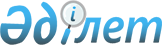 О присвоении наименовании безымянным улицам поселка ШиелиРешение акима Шиелийского района Кызылординской области от 23 января 2024 года № 859
      В соответствии с подпунктом 4) статьи 14 Закона Республики Казахстан "Об административно-территориальном устройстве Республики Казахстан", с учетом мнения населения поселка Шиели и на основании заключении областной ономастической комиссии от 21 декабря 2023 года, РЕШИЛ:
      1.Присвоить безымянным улицам поселка Шиели следующие наименования:
      безымянной улице улица Айдарбек Тұрғанбаев;
      безымянной улице улица Тахир Пірімбетов;
      безымянной улице улица Әбілмәжін Асанов;
      безымянной улице улица Әбдіғаппар Молдабаев;
      безымянной улице улица Уәлихан Әбубәкіров;
      безымянной улице улица Бакан Дүйсенов;
      безымянной улице улица Мәлібек Санаубаев;
      безымянной улице улица Жақантай Қойбағаров.
      2. Контроль за исполнением настоящего решения оставляю за собой.
      3. Настоящее решение вводится в действие по истечении десяти календарных дней после дня его первого официального опубликования.
					© 2012. РГП на ПХВ «Институт законодательства и правовой информации Республики Казахстан» Министерства юстиции Республики Казахстан
				
      Аким поселка 

А.Өмірәлі
